PLAN RATUNKOWY NURKOWISKA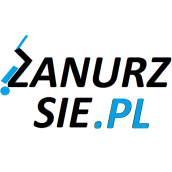 JEZIORO DRAWSKO k/Stare Drawsko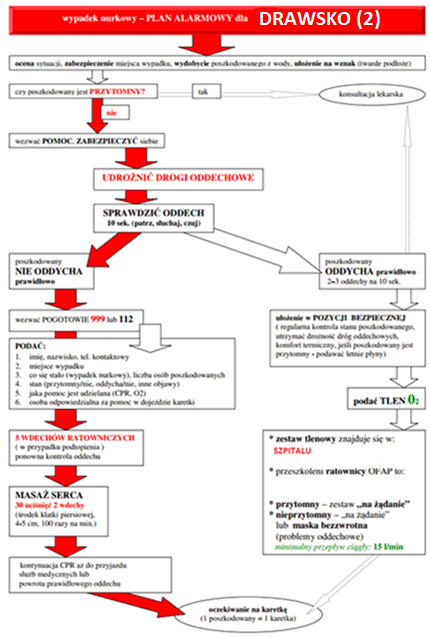 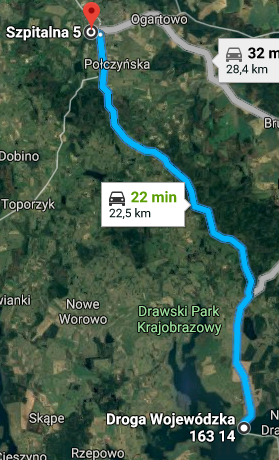 TELEFONY ALARMOWE:PLAN UTWORZONY 9.01.2018r.  - PRZED NURKOWANIEM NALEŻY POTWIERDZIĆ DANEZANURZSIE.PLPortal tworzony przez nurków dla nurkówkontakt@zanurzsie.pl, 506-687-199, www.zanurzsie.plSZPITAL11294 366 18 07ul. Szpitalna 5, Połczyn-Zdrój22,5 km/22 minSTRAŻ POŻARNA99894 375 45 80ul. Pławieńska 1, Czaplinek7 km/ 8 minPOLICJA99794 363 68 35Ul. Drahimska 78, Czaplinek /5 minKOMORA DEKOMPRESYJNA58 622-51-63Ul. Pow. Styczniowego 9B, Gdynia234km/200minLEKARZ DYŻURNY KRAJ22 831-34-40Od 16:00 do 8:00Lotnicze pogotowie Rat.509 142 245ul. Drahimska 78, Czaplinek  ląd. ZDR015km/5minDAN Polska58 622-51-63Od 8:00 do 15:00